w laboratorium : Wojewódzki Inspektorat Weterynarii w SzczecinieZakład Higieny Weterynaryjnej w Szczecinie ul. Ostrawicka 2, 71-337 Szczecinhttps://ebadania.eu http://bip.wiw.szczecin.plnr konta do wpłaty: 81 1010 1599 0009 8322 3100 0000WYBRANE METODY BADAŃ:[A] - metoda akredytowana przez Polskie Centrum Akredytacji w zakresie stałym (Certyfikat Akredytacji nr AB545) , [E] - metoda akredytowana przez Polskie Centrum Akredytacji w zakresie elastycznym (Certyfikat Akredytacji nr AB545), „Lista badań prowadzonych w ramach zakresu elastycznego” dostępna na stronie http://bip.wiw.szczecin.pl oraz u Kierownika Pracowni. Zleceniodawca został poinformowany o możliwościach zastosowania zakresu elastycznego metody i akceptuje taki sposób postepowania.[N]- metoda nieakredytowanaGranice elastyczności: 1) Dodanie przedmiotu badań w ramach grupy przedmiotów 2) Dodanie badanej cechy w ramach przedmiotu/grupy przedmiotów badań i metody (techniki badawczej) 3) Stosowanie zaktualizowanych i wdrażanie nowych metod opisanych w procedurach opracowanych przez laboratorium / przepisach prawa*- niepotrzebne skreślićDane zleceniodawcy:Dane zleceniodawcy:Dane zleceniodawcy:Dane zleceniodawcy:Imię:………………………………………………………………….…………………………Imię:………………………………………………………………….…………………………Imię:………………………………………………………………….…………………………Imię:………………………………………………………………….…………………………Nazwisko:………………………………………………………………………………………Nazwisko:………………………………………………………………………………………Nazwisko:………………………………………………………………………………………Nazwisko:………………………………………………………………………………………Ulica:………………………….…………………………..……………………………………Miejscowość:………………………………………………………………….………………..Ulica:………………………….…………………………..……………………………………Miejscowość:………………………………………………………………….………………..Ulica:………………………….…………………………..……………………………………Miejscowość:………………………………………………………………….………………..Ulica:………………………….…………………………..……………………………………Miejscowość:………………………………………………………………….………………..tel. kontaktowy:………………………………tel. kontaktowy:………………………………tel. kontaktowy:………………………………tel. kontaktowy:………………………………Sposób przekazania sprawozdania z badań:Sposób przekazania sprawozdania z badań:Sposób przekazania sprawozdania z badań:Sposób przekazania sprawozdania z badań:□ pocztą□ odbiór osobisty□ faks/e-mail:……………….………………………□ faks/e-mail:……………….………………………Materiał do badań:Materiał do badań:Materiał do badań:Materiał do badań:Rodzaj próbki:□ KLESZCZ □ SUROWICA/KREW* pochodząca od zwierzątRodzaj próbki:□ KLESZCZ □ SUROWICA/KREW* pochodząca od zwierzątRodzaj próbki:□ KLESZCZ □ SUROWICA/KREW* pochodząca od zwierzątData pobrania próbki: …………………………………L.p.Kierunek i metoda badawczaDokument odniesieniaBadanie standardowe- do 7 dni roboczych – właściwe zaznaczyć [X]Ekspresowe do 24 h od momentu przyjęcia materiału do laboratorium– właściwe zaznaczyć [X]Numer próbki wg rejestruBADANIE POJEDYNCZEBADANIE POJEDYNCZEBADANIE POJEDYNCZEBADANIE POJEDYNCZEBADANIE POJEDYNCZEBADANIE POJEDYNCZE1.BORELIOZAObecność specyficznego materiału genetycznego bakterii z grupy Borrelia burgdorferiMetoda real-time PCR [A]PB/S/56 edycja 3, data wydania 04.09.2019 r.2.WIRUS KLESZCZOWEGO ZAPALENIA MÓZGU (KZM)Obecność  specyficznego materiału genetycznego kleszczowego zapalenia mózguMetoda real-time PCR [A]PB/S/57 edycja 3, data wydania  04.09.2019 r.3.ANAPLASMA/EHRLICHIAObecność specyficznego materiału genetycznego bakterii z rodzaju Anaplasma i EhrlichiaMetoda real-time PCR [N]PB/S/59 edycja 1, data wydania  06.05.2020 r.4.BABESIA(Babesia canis, Babesia gibsoni, Babesia divergens)Obecność specyficznego materiału genetycznego pierwotniaków BabesiaMetoda real-time PCR [N]B/S/60 edycja 1, data wydania  06.05.2020 r.PAKIET PODSTAWOWYPAKIET PODSTAWOWYPAKIET PODSTAWOWYPAKIET PODSTAWOWYPAKIET PODSTAWOWYPAKIET PODSTAWOWY5.BORELIOZA+ KZMObecność specyficznego materiału genetycznego bakterii z grupy Borrelia burgdorferi  [A] +Obecność specyficznego materiału genetycznego kleszczowego zapalenia mózguMetoda real-time PCR [A]PB/S/56 edycja 3, data wydania 04.09.2019 r. +PB/S/57 edycja 3, data wydania  04.09.2019 r.PAKIET ROZSZERZONYPAKIET ROZSZERZONYPAKIET ROZSZERZONYPAKIET ROZSZERZONYPAKIET ROZSZERZONYPAKIET ROZSZERZONY6.BORELIOZA+ KZM + ANAPLASMA/EHRLICHIA + BABESIA-   Obecność specyficznego materiału genetycznego bakterii z grupy Borrelia burgdorferi  [A]+-  Obecność specyficznego materiału genetycznego kleszczowego zapalenia mózgu [A] +-  Obecność specyficznego materiału genetycznego bakterii z rodzaju Anaplasma i Ehrlichia [N]+-  Obecność specyficznego materiału genetycznego pierwotniaków Babesia [N]Metoda real-time PCRPB/S/56 edycja 3, data wydania 04.09.2019 r. +PB/S/57 edycja 3, data wydania  04.09.2019 r.+PB/S/59 edycja 1, data wydania  06.05.2020 r.+PB/S/60 edycja 1, data wydania  06.05.2020 r.Informacje dodatkoweZa prawidłowe pobranie i dostarczenie próbek do badania odpowiada Zleceniodawca. Wynik badania jest nieprzydatny do oceny w obszarze regulowanym prawnie, jeżeli  badanie wykonywane jest metodą inną niż wskazuje przepis prawny.W przypadku gdy klient oczekuje stwierdzenia zgodności wyniku badania ze specyfikacją lub wymaganiem (w polu obok należy wpisać        „tak”)          oraz wypełnić załącznik Z-2/PO-5, (dostępny na stronie: http://bip.wiw.szczecin.pl lub www.ebadania.eu, w celu dokonania ustaleń.          UWAGA: usługa stwierdzenia zgodności jest dodatkowo płatna - wg cennika badań.Termin wykonania badań wynika ze stosowanej metodyki. Laboratorium wystawia sprawozdanie z badań nie później  niż w ciągu 5 dni roboczych po zakończeniu badania.  Pozostałości próbek po badaniu nie podlegają zwrotowi.Zleceniodawca ma prawo do złożenia skargi w przypadku negatywnej oceny działalności pracowników Zakładu Higieny Weterynaryjnej  w Szczecinie. Laboratorium  zobowiązuje się do rozpatrzenia skargi w terminie 30 dni od daty wpłynięcia w kancelarii Laboratorium posiada akredytację Polskiego Centrum Akredytacji nr AB 545. Aktualny zakres akredytacji dostępny jest na stronie www.pca.gov.pl Laboratorium gwarantuje zapewnienie poufności badań i ochronę interesów klienta, jednakże w przypadku, gdy uzyskane wyniki wskazują na wystąpienie zagrożenia zdrowia ludzi lub zwierząt, Laboratorium ma obowiązek zawiadomić odpowiednie organy nadzoru zgodnie z obowiązującymi przepisami prawa.Zgodnie z art. 6 ust. 1 lit. a) i b) ogólnego rozporządzenia o ochronie danych z dnia 27 kwietnia 2016 r. wyrażam zgodę na przetwarzanie moich danych osobowych przez Wojewódzki Inspektorat Weterynarii w Szczecinie Zakład Higieny Weterynaryjnej w Szczecinie w celu realizacji Zlecenia i przesłania Sprawozdania z badań na wskazany adres.Data, pieczątka/podpis zleceniodawcy:……………………………..Prosimy o wpisanie sposobu komunikowania się z Państwem, w razie konieczności dokonania dodatkowych ustaleń niezbędnych do prawidłowej realizacji Zlecenia na badania:WYPEŁNIA LABORATORIUMWYPEŁNIA LABORATORIUMWYPEŁNIA LABORATORIUMOcena stanu próbek:□ zgodny z kryteriami     □ niezgodny z kryteriami             □ próbki przyjęte warunkowo□ zgodny z kryteriami     □ niezgodny z kryteriami             □ próbki przyjęte warunkowoOpakowanie□ nieuszkodzone□ uszkodzone□ nieuszkodzone□ uszkodzonePróbkę (-ki) do pracowni odebrał: (data i podpis)Próbkę (-ki) do pracowni odebrał: (data i podpis)Uwagi z przeglądu zlecenia: (data i podpis):Nr próbki w pracowni:Nr próbki w pracowni:Przeglądu zlecenia, przyjęcia i oceny próbki  dokonał: (data i podpis)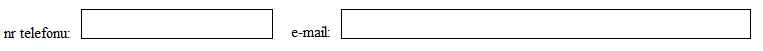 